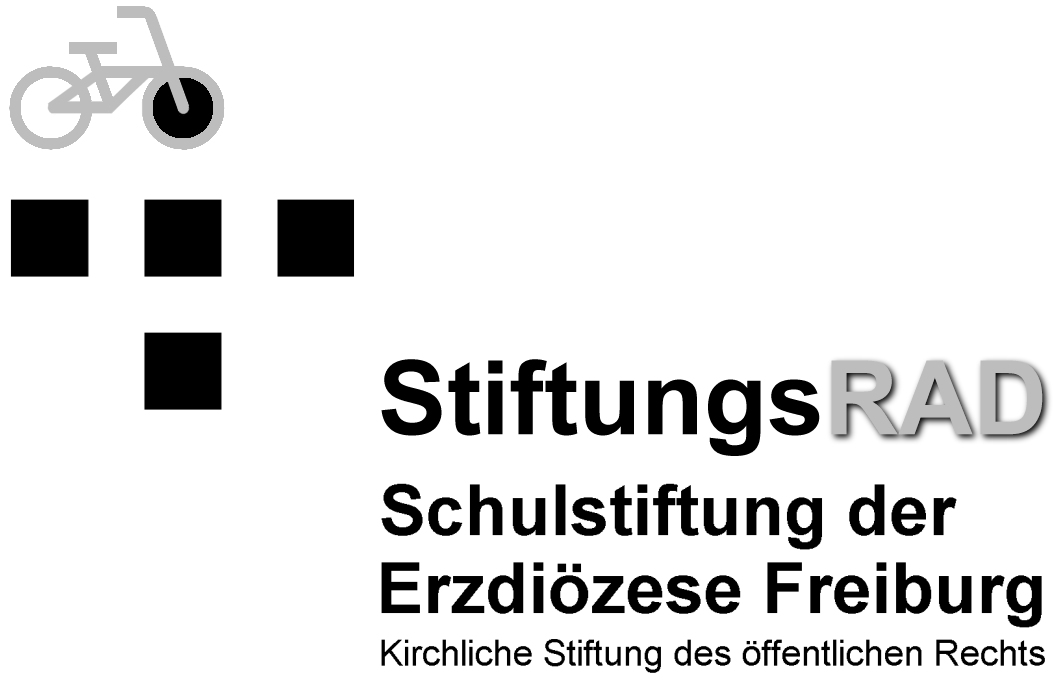 Antrag auf einen einmaligen Zuschuss in Höhe von 200 € für den Kauf eines Fahrrades / Pedelecs Ich versichere, 	dass ich in einem unbefristeten Beschäftigungsverhältnis bei der Schulstiftung stehe, 	und	dass ein Ausscheiden nicht in den nächsten zwei Jahren ansteht,	und	dass ich das Fahrrad / Pedelec  - zumindest saisonal - für den Weg zur Schule nutze.Ich beantrage daher einen einmaligen Zuschuss i.H.v. 200 € für den Kauf eines Fahrrades nach dem 01.05.2022.	Den Beleg über den Kauf eines neuwertigen oder gebrauchten Fahrrades mit einem	Kaufpreis von mindestens 200 € habe ich beigelegt.Ich anerkenne, dass es sich hierbei um eine freiwillige Leistung des Arbeitgebers handelt und sich daraus kein Rechtsanspruch ableiten lässt. Der Zuschuss wird steuer- und sozialversicherungspflichtig über die Dienstbezüge abgerechnet und kann frühestens nach fünf Jahren erneut beantragt werden.An den DienstgeberSchulstiftung der Erzdiözese Freiburg Bismarckallee 14 79098 FreiburgName, VornamePersonalnummerGeburtsdatumDienststelleOrt, DatumUnterschrift	Auszahlung des Zuschusses wird genehmigt.	Auszahlung des Zuschusses wird nicht genehmigt.	Grund: ______________________________________________________________________________________________________________	Auszahlung des Zuschusses wird genehmigt.	Auszahlung des Zuschusses wird nicht genehmigt.	Grund: ______________________________________________________________________________________________________________	Auszahlung des Zuschusses wird genehmigt.	Auszahlung des Zuschusses wird nicht genehmigt.	Grund: ______________________________________________________________________________________________________________An ZGAST CaritasverbandAuszahlung von 200,- € ___________________________________________________________________________Datum, Unterschrift SchulstiftungAn ZGAST CaritasverbandAuszahlung von 200,- € ___________________________________________________________________________Datum, Unterschrift Schulstiftung	Kostenstelle:	Personal	Dienstart:	40
	Bezugsart:	10/0440/01/00	Kopie für Schulleitung	Kopie für Anstragssteller/in	Kopie für Anstragssteller/in